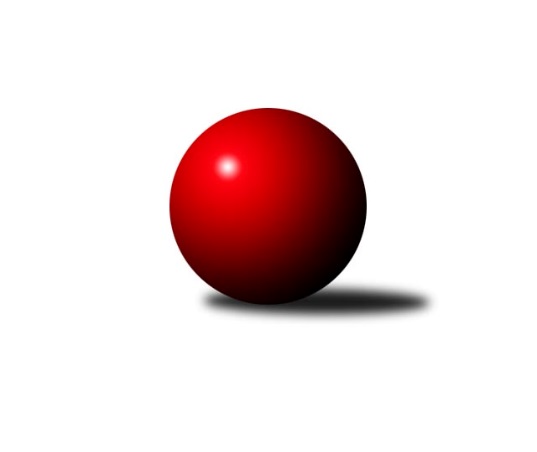 Č.10Ročník 2022/2023	28.5.2024 Krajský přebor Libereckého kraje 2022/2023Statistika 10. kolaTabulka družstev:		družstvo	záp	výh	rem	proh	skore	sety	průměr	body	plné	dorážka	chyby	1.	TJ Kuželky Česká Lípa B	10	8	0	2	41.0 : 19.0 	(51.0 : 29.0)	1660	16	1169	491	35.6	2.	OK Mikulášovice	9	7	0	2	39.5 : 14.5 	(52.0 : 20.0)	1650	14	1157	494	29.4	3.	TJ Kovostroj Děčín B	10	6	1	3	40.0 : 20.0 	(50.0 : 30.0)	1631	13	1152	480	34.5	4.	TJ Lokomotiva Liberec B	10	6	1	3	34.0 : 26.0 	(44.0 : 36.0)	1675	13	1167	509	30.7	5.	TJ Bižuterie Jablonec n.N. A	8	6	0	2	35.0 : 13.0 	(42.0 : 22.0)	1640	12	1166	473	30.1	6.	TJ Doksy A	8	6	0	2	31.5 : 16.5 	(42.0 : 22.0)	1667	12	1158	509	24.6	7.	TJ Spartak Chrastava	9	6	0	3	34.5 : 19.5 	(42.5 : 29.5)	1609	12	1138	471	38.7	8.	SK Šluknov B	10	6	0	4	36.0 : 24.0 	(45.0 : 35.0)	1632	12	1151	480	31.9	9.	TJ Sokol Blíževedly	10	4	0	6	26.5 : 33.5 	(35.0 : 45.0)	1583	8	1130	453	40.7	10.	TJ Doksy B	9	3	0	6	17.5 : 36.5 	(25.0 : 47.0)	1506	6	1089	417	54.3	11.	TJ Bižuterie Jablonec n.N. B	9	3	0	6	16.5 : 37.5 	(22.0 : 50.0)	1538	6	1089	450	48.3	12.	TJ Kuželky Česká Lípa C	10	2	0	8	13.5 : 46.5 	(23.5 : 56.5)	1447	4	1044	402	56.2	13.	SK Skalice B	10	1	1	8	16.0 : 44.0 	(27.0 : 53.0)	1508	3	1089	419	50.1	14.	SK Skalice C	10	0	1	9	14.5 : 45.5 	(27.0 : 53.0)	1484	1	1066	418	57.3Tabulka doma:		družstvo	záp	výh	rem	proh	skore	sety	průměr	body	maximum	minimum	1.	TJ Kuželky Česká Lípa B	6	5	0	1	27.5 : 8.5 	(31.0 : 17.0)	1752	10	1879	1672	2.	OK Mikulášovice	4	4	0	0	22.0 : 2.0 	(29.0 : 3.0)	1693	8	1744	1601	3.	TJ Spartak Chrastava	5	4	0	1	22.5 : 7.5 	(26.0 : 14.0)	1626	8	1667	1570	4.	TJ Doksy A	3	3	0	0	15.0 : 3.0 	(19.0 : 5.0)	1623	6	1638	1607	5.	TJ Lokomotiva Liberec B	5	2	1	2	13.0 : 17.0 	(19.0 : 21.0)	1742	5	1812	1683	6.	TJ Bižuterie Jablonec n.N. A	2	2	0	0	11.0 : 1.0 	(13.0 : 3.0)	1613	4	1633	1593	7.	TJ Sokol Blíževedly	5	2	0	3	16.5 : 13.5 	(23.0 : 17.0)	1590	4	1660	1506	8.	TJ Kovostroj Děčín B	5	2	0	3	16.0 : 14.0 	(20.0 : 20.0)	1647	4	1763	1590	9.	TJ Doksy B	5	2	0	3	11.0 : 19.0 	(15.5 : 24.5)	1463	4	1648	1387	10.	SK Šluknov B	6	2	0	4	18.0 : 18.0 	(24.5 : 23.5)	1621	4	1672	1589	11.	TJ Kuželky Česká Lípa C	5	1	0	4	9.0 : 21.0 	(15.5 : 24.5)	1539	2	1573	1485	12.	TJ Bižuterie Jablonec n.N. B	5	1	0	4	6.5 : 23.5 	(11.0 : 29.0)	1492	2	1561	1382	13.	SK Skalice B	5	0	1	4	9.0 : 21.0 	(14.0 : 26.0)	1596	1	1640	1502	14.	SK Skalice C	5	0	0	5	4.5 : 25.5 	(11.0 : 29.0)	1516	0	1597	1451Tabulka venku:		družstvo	záp	výh	rem	proh	skore	sety	průměr	body	maximum	minimum	1.	TJ Kovostroj Děčín B	5	4	1	0	24.0 : 6.0 	(30.0 : 10.0)	1628	9	1728	1572	2.	SK Šluknov B	4	4	0	0	18.0 : 6.0 	(20.5 : 11.5)	1635	8	1768	1538	3.	TJ Lokomotiva Liberec B	5	4	0	1	21.0 : 9.0 	(25.0 : 15.0)	1662	8	1718	1605	4.	TJ Bižuterie Jablonec n.N. A	6	4	0	2	24.0 : 12.0 	(29.0 : 19.0)	1644	8	1762	1588	5.	TJ Kuželky Česká Lípa B	4	3	0	1	13.5 : 10.5 	(20.0 : 12.0)	1630	6	1670	1591	6.	OK Mikulášovice	5	3	0	2	17.5 : 12.5 	(23.0 : 17.0)	1642	6	1784	1402	7.	TJ Doksy A	5	3	0	2	16.5 : 13.5 	(23.0 : 17.0)	1675	6	1767	1533	8.	TJ Spartak Chrastava	4	2	0	2	12.0 : 12.0 	(16.5 : 15.5)	1605	4	1654	1534	9.	TJ Bižuterie Jablonec n.N. B	4	2	0	2	10.0 : 14.0 	(11.0 : 21.0)	1550	4	1596	1476	10.	TJ Sokol Blíževedly	5	2	0	3	10.0 : 20.0 	(12.0 : 28.0)	1581	4	1702	1490	11.	TJ Doksy B	4	1	0	3	6.5 : 17.5 	(9.5 : 22.5)	1501	2	1604	1402	12.	SK Skalice B	5	1	0	4	7.0 : 23.0 	(13.0 : 27.0)	1490	2	1617	1333	13.	TJ Kuželky Česká Lípa C	5	1	0	4	4.5 : 25.5 	(8.0 : 32.0)	1428	2	1542	1297	14.	SK Skalice C	5	0	1	4	10.0 : 20.0 	(16.0 : 24.0)	1505	1	1646	1289Tabulka podzimní části:		družstvo	záp	výh	rem	proh	skore	sety	průměr	body	doma	venku	1.	TJ Kuželky Česká Lípa B	10	8	0	2	41.0 : 19.0 	(51.0 : 29.0)	1660	16 	5 	0 	1 	3 	0 	1	2.	OK Mikulášovice	9	7	0	2	39.5 : 14.5 	(52.0 : 20.0)	1650	14 	4 	0 	0 	3 	0 	2	3.	TJ Kovostroj Děčín B	10	6	1	3	40.0 : 20.0 	(50.0 : 30.0)	1631	13 	2 	0 	3 	4 	1 	0	4.	TJ Lokomotiva Liberec B	10	6	1	3	34.0 : 26.0 	(44.0 : 36.0)	1675	13 	2 	1 	2 	4 	0 	1	5.	TJ Bižuterie Jablonec n.N. A	8	6	0	2	35.0 : 13.0 	(42.0 : 22.0)	1640	12 	2 	0 	0 	4 	0 	2	6.	TJ Doksy A	8	6	0	2	31.5 : 16.5 	(42.0 : 22.0)	1667	12 	3 	0 	0 	3 	0 	2	7.	TJ Spartak Chrastava	9	6	0	3	34.5 : 19.5 	(42.5 : 29.5)	1609	12 	4 	0 	1 	2 	0 	2	8.	SK Šluknov B	10	6	0	4	36.0 : 24.0 	(45.0 : 35.0)	1632	12 	2 	0 	4 	4 	0 	0	9.	TJ Sokol Blíževedly	10	4	0	6	26.5 : 33.5 	(35.0 : 45.0)	1583	8 	2 	0 	3 	2 	0 	3	10.	TJ Doksy B	9	3	0	6	17.5 : 36.5 	(25.0 : 47.0)	1506	6 	2 	0 	3 	1 	0 	3	11.	TJ Bižuterie Jablonec n.N. B	9	3	0	6	16.5 : 37.5 	(22.0 : 50.0)	1538	6 	1 	0 	4 	2 	0 	2	12.	TJ Kuželky Česká Lípa C	10	2	0	8	13.5 : 46.5 	(23.5 : 56.5)	1447	4 	1 	0 	4 	1 	0 	4	13.	SK Skalice B	10	1	1	8	16.0 : 44.0 	(27.0 : 53.0)	1508	3 	0 	1 	4 	1 	0 	4	14.	SK Skalice C	10	0	1	9	14.5 : 45.5 	(27.0 : 53.0)	1484	1 	0 	0 	5 	0 	1 	4Tabulka jarní části:		družstvo	záp	výh	rem	proh	skore	sety	průměr	body	doma	venku	1.	TJ Sokol Blíževedly	0	0	0	0	0.0 : 0.0 	(0.0 : 0.0)	0	0 	0 	0 	0 	0 	0 	0 	2.	SK Šluknov B	0	0	0	0	0.0 : 0.0 	(0.0 : 0.0)	0	0 	0 	0 	0 	0 	0 	0 	3.	TJ Spartak Chrastava	0	0	0	0	0.0 : 0.0 	(0.0 : 0.0)	0	0 	0 	0 	0 	0 	0 	0 	4.	TJ Bižuterie Jablonec n.N. A	0	0	0	0	0.0 : 0.0 	(0.0 : 0.0)	0	0 	0 	0 	0 	0 	0 	0 	5.	OK Mikulášovice	0	0	0	0	0.0 : 0.0 	(0.0 : 0.0)	0	0 	0 	0 	0 	0 	0 	0 	6.	TJ Doksy A	0	0	0	0	0.0 : 0.0 	(0.0 : 0.0)	0	0 	0 	0 	0 	0 	0 	0 	7.	TJ Bižuterie Jablonec n.N. B	0	0	0	0	0.0 : 0.0 	(0.0 : 0.0)	0	0 	0 	0 	0 	0 	0 	0 	8.	TJ Kovostroj Děčín B	0	0	0	0	0.0 : 0.0 	(0.0 : 0.0)	0	0 	0 	0 	0 	0 	0 	0 	9.	TJ Lokomotiva Liberec B	0	0	0	0	0.0 : 0.0 	(0.0 : 0.0)	0	0 	0 	0 	0 	0 	0 	0 	10.	TJ Kuželky Česká Lípa B	0	0	0	0	0.0 : 0.0 	(0.0 : 0.0)	0	0 	0 	0 	0 	0 	0 	0 	11.	TJ Kuželky Česká Lípa C	0	0	0	0	0.0 : 0.0 	(0.0 : 0.0)	0	0 	0 	0 	0 	0 	0 	0 	12.	TJ Doksy B	0	0	0	0	0.0 : 0.0 	(0.0 : 0.0)	0	0 	0 	0 	0 	0 	0 	0 	13.	SK Skalice B	0	0	0	0	0.0 : 0.0 	(0.0 : 0.0)	0	0 	0 	0 	0 	0 	0 	0 	14.	SK Skalice C	0	0	0	0	0.0 : 0.0 	(0.0 : 0.0)	0	0 	0 	0 	0 	0 	0 	0 Zisk bodů pro družstvo:		jméno hráče	družstvo	body	zápasy	v %	dílčí body	sety	v %	1.	Karel Mottl 	TJ Spartak Chrastava 	8	/	8	(100%)	14	/	16	(88%)	2.	Jiří Přeučil 	TJ Sokol Blíževedly 	8	/	8	(100%)	13.5	/	16	(84%)	3.	Anita Morkusová 	SK Šluknov B 	8	/	10	(80%)	13.5	/	20	(68%)	4.	Petr Steinz 	TJ Kuželky Česká Lípa B 	7	/	8	(88%)	13	/	16	(81%)	5.	Luboš Dvořák 	TJ Lokomotiva Liberec B 	7	/	8	(88%)	13	/	16	(81%)	6.	Ludvík Szabo 	TJ Spartak Chrastava 	7	/	8	(88%)	13	/	16	(81%)	7.	Tomáš Mrázek 	TJ Kovostroj Děčín B 	7	/	8	(88%)	9	/	16	(56%)	8.	Ladislav Bírovka 	TJ Kovostroj Děčín B 	7	/	9	(78%)	13.5	/	18	(75%)	9.	Vojtěch Trojan 	OK Mikulášovice 	7	/	9	(78%)	13	/	18	(72%)	10.	Pavel Nežádal 	TJ Bižuterie Jablonec n.N. A 	6	/	6	(100%)	9	/	12	(75%)	11.	Zdeněk Vokatý 	TJ Bižuterie Jablonec n.N. A 	6	/	7	(86%)	10	/	14	(71%)	12.	Roman Slavík 	TJ Kovostroj Děčín B 	6	/	8	(75%)	13	/	16	(81%)	13.	Miroslav Soukup 	OK Mikulášovice 	6	/	8	(75%)	13	/	16	(81%)	14.	Petr Tichý 	SK Šluknov B 	6	/	9	(67%)	11.5	/	18	(64%)	15.	Miloslav Pöra 	TJ Kuželky Česká Lípa B 	5.5	/	8	(69%)	10.5	/	16	(66%)	16.	Jiří Kuric 	TJ Doksy A 	5	/	6	(83%)	11	/	12	(92%)	17.	Miluše Trojanová 	OK Mikulášovice 	5	/	6	(83%)	10	/	12	(83%)	18.	Jaroslav Košek 	TJ Kuželky Česká Lípa B 	5	/	8	(63%)	8	/	16	(50%)	19.	Josef Kuna 	TJ Bižuterie Jablonec n.N. B 	5	/	9	(56%)	8	/	18	(44%)	20.	Václav Žitný 	TJ Kuželky Česká Lípa C 	5	/	10	(50%)	10	/	20	(50%)	21.	Dušan Knobloch 	SK Šluknov B 	5	/	10	(50%)	9	/	20	(45%)	22.	Václav Bláha st.	TJ Doksy B 	4.5	/	8	(56%)	8	/	16	(50%)	23.	Petr Kalousek 	OK Mikulášovice 	4	/	6	(67%)	9	/	12	(75%)	24.	Václav Paluska 	TJ Doksy A 	4	/	7	(57%)	8.5	/	14	(61%)	25.	Jana Vokounová 	TJ Spartak Chrastava 	4	/	7	(57%)	8.5	/	14	(61%)	26.	Anton Zajac 	TJ Lokomotiva Liberec B 	4	/	8	(50%)	8	/	16	(50%)	27.	Jitka Havlíková 	TJ Lokomotiva Liberec B 	4	/	9	(44%)	9	/	18	(50%)	28.	Ladislav Javorek st.	SK Skalice B 	4	/	9	(44%)	5	/	18	(28%)	29.	Jaroslava Vacková 	TJ Doksy A 	3.5	/	5	(70%)	6	/	10	(60%)	30.	Jiří Horník 	SK Skalice C 	3.5	/	6	(58%)	5.5	/	12	(46%)	31.	Danuše Husáková 	TJ Spartak Chrastava 	3.5	/	7	(50%)	5	/	14	(36%)	32.	Daniel Paterko 	TJ Bižuterie Jablonec n.N. A 	3	/	4	(75%)	6	/	8	(75%)	33.	Jakub Šimon 	TJ Doksy A 	3	/	4	(75%)	5	/	8	(63%)	34.	Miroslav Pastyřík 	TJ Bižuterie Jablonec n.N. A 	3	/	5	(60%)	8	/	10	(80%)	35.	Matouš Janda 	TJ Bižuterie Jablonec n.N. A 	3	/	5	(60%)	4.5	/	10	(45%)	36.	Eduard Kezer st.	SK Skalice B 	3	/	6	(50%)	8	/	12	(67%)	37.	Aleš Stach 	TJ Doksy A 	3	/	6	(50%)	7.5	/	12	(63%)	38.	Dan Paszek 	TJ Kuželky Česká Lípa B 	3	/	6	(50%)	7.5	/	12	(63%)	39.	Petr Tregner 	SK Skalice B 	3	/	6	(50%)	4	/	12	(33%)	40.	Ludmila Tomášková 	TJ Sokol Blíževedly 	3	/	7	(43%)	6	/	14	(43%)	41.	Petr Mádl 	TJ Doksy B 	3	/	7	(43%)	5	/	14	(36%)	42.	Petr Hňoupek 	SK Skalice C 	3	/	7	(43%)	5	/	14	(36%)	43.	Jan Marušák 	SK Šluknov B 	3	/	8	(38%)	8.5	/	16	(53%)	44.	Jana Kořínková 	TJ Lokomotiva Liberec B 	3	/	9	(33%)	9	/	18	(50%)	45.	Daniel Hokynář 	TJ Bižuterie Jablonec n.N. B 	3	/	9	(33%)	8	/	18	(44%)	46.	Pavel Hájek 	TJ Sokol Blíževedly 	3	/	9	(33%)	5	/	18	(28%)	47.	Jiří Coubal 	TJ Kuželky Česká Lípa B 	2.5	/	6	(42%)	7	/	12	(58%)	48.	Robert Hokynář 	TJ Bižuterie Jablonec n.N. B 	2.5	/	9	(28%)	5	/	18	(28%)	49.	Antonín Hrabě 	TJ Kovostroj Děčín B 	2	/	2	(100%)	4	/	4	(100%)	50.	Martin Zeman 	SK Skalice C 	2	/	2	(100%)	4	/	4	(100%)	51.	Jiří Kraus 	TJ Kuželky Česká Lípa B 	2	/	3	(67%)	5	/	6	(83%)	52.	Zdeněk Tříško 	OK Mikulášovice 	2	/	3	(67%)	4	/	6	(67%)	53.	Věra Navrátilová 	SK Šluknov B 	2	/	3	(67%)	2.5	/	6	(42%)	54.	Petr Guth 	TJ Sokol Blíževedly 	2	/	4	(50%)	5	/	8	(63%)	55.	Jiří Vokřál 	TJ Kovostroj Děčín B 	2	/	4	(50%)	3.5	/	8	(44%)	56.	Jaroslava Kozáková 	SK Skalice B 	2	/	5	(40%)	4	/	10	(40%)	57.	Bohumír Dušek 	TJ Lokomotiva Liberec B 	2	/	6	(33%)	5	/	12	(42%)	58.	Václav Bláha ml.	TJ Doksy B 	2	/	6	(33%)	3	/	12	(25%)	59.	Libuše Lapešová 	TJ Kuželky Česká Lípa C 	2	/	7	(29%)	6	/	14	(43%)	60.	Marek Kozák 	TJ Doksy B 	2	/	7	(29%)	4.5	/	14	(32%)	61.	Alois Veselý 	TJ Sokol Blíževedly 	2	/	7	(29%)	4.5	/	14	(32%)	62.	Jindra Najmanová 	TJ Kuželky Česká Lípa C 	1.5	/	5	(30%)	3	/	10	(30%)	63.	Rostislav Doležal 	SK Skalice C 	1	/	1	(100%)	2	/	2	(100%)	64.	Petr Veselý 	TJ Kovostroj Děčín B 	1	/	1	(100%)	2	/	2	(100%)	65.	Ludvík Kvasil 	OK Mikulášovice 	1	/	2	(50%)	2	/	4	(50%)	66.	Robert Křenek 	SK Skalice C 	1	/	2	(50%)	2	/	4	(50%)	67.	Marie Kokešová 	TJ Kovostroj Děčín B 	1	/	2	(50%)	2	/	4	(50%)	68.	Jiří Tůma 	TJ Bižuterie Jablonec n.N. A 	1	/	3	(33%)	2.5	/	6	(42%)	69.	Radek Kozák 	TJ Doksy A 	1	/	4	(25%)	4	/	8	(50%)	70.	Libor Křenek 	SK Skalice C 	1	/	5	(20%)	4	/	10	(40%)	71.	Jitka Vlasáková 	SK Skalice C 	1	/	5	(20%)	2	/	10	(20%)	72.	Martin Foltyn 	SK Skalice C 	1	/	6	(17%)	2.5	/	12	(21%)	73.	Miroslava Löffelmannová 	SK Skalice B 	1	/	6	(17%)	2	/	12	(17%)	74.	Marie Kubánková 	TJ Kuželky Česká Lípa C 	1	/	10	(10%)	4.5	/	20	(23%)	75.	Monika Soukupová 	OK Mikulášovice 	0.5	/	2	(25%)	1	/	4	(25%)	76.	Josef Matějka 	TJ Sokol Blíževedly 	0.5	/	5	(10%)	1	/	10	(10%)	77.	Michal Valeš 	TJ Doksy B 	0	/	1	(0%)	1	/	2	(50%)	78.	Monika Starkbaumová 	TJ Doksy B 	0	/	1	(0%)	0.5	/	2	(25%)	79.	Kamila Klímová 	TJ Doksy B 	0	/	1	(0%)	0	/	2	(0%)	80.	Jiří Houdek 	TJ Kovostroj Děčín B 	0	/	1	(0%)	0	/	2	(0%)	81.	Petr Dvořák 	TJ Kuželky Česká Lípa C 	0	/	1	(0%)	0	/	2	(0%)	82.	Ladislava Šmídová 	SK Skalice B 	0	/	2	(0%)	2	/	4	(50%)	83.	Filip Doležal 	TJ Doksy B 	0	/	2	(0%)	1	/	4	(25%)	84.	Jaroslav Chlumský 	TJ Spartak Chrastava 	0	/	3	(0%)	2	/	6	(33%)	85.	Jiří Klíma ml.	TJ Doksy B 	0	/	3	(0%)	2	/	6	(33%)	86.	Milan Hňoupek 	SK Skalice C 	0	/	3	(0%)	0	/	6	(0%)	87.	Pavel Leger 	TJ Kuželky Česká Lípa C 	0	/	3	(0%)	0	/	6	(0%)	88.	Marek Doležal 	SK Skalice C 	0	/	3	(0%)	0	/	6	(0%)	89.	Jaroslav Jeník 	TJ Spartak Chrastava 	0	/	3	(0%)	0	/	6	(0%)	90.	Petra Javorková 	SK Skalice B 	0	/	4	(0%)	1	/	8	(13%)	91.	Adam Patočka 	TJ Bižuterie Jablonec n.N. B 	0	/	4	(0%)	1	/	8	(13%)	92.	Dalibor Češek 	TJ Kuželky Česká Lípa C 	0	/	4	(0%)	0	/	8	(0%)	93.	Iva Kunová 	TJ Bižuterie Jablonec n.N. B 	0	/	5	(0%)	0	/	10	(0%)Průměry na kuželnách:		kuželna	průměr	plné	dorážka	chyby	výkon na hráče	1.	TJ Kuželky Česká Lípa, 1-2	1748	1196	551	24.8	(437.1)	2.	Sport Park Liberec, 1-4	1739	1217	521	29.1	(434.9)	3.	Kovostroj Děčín, 1-2	1632	1145	486	33.5	(408.2)	4.	Šluknov, 1-2	1608	1122	485	30.4	(402.1)	5.	Skalice u České Lípy, 1-2	1595	1144	450	48.6	(398.8)	6.	TJ Bižuterie Jablonec nad Nisou, 1-2	1586	1111	475	34.0	(396.6)	7.	Mikulášovice, 1-2	1568	1106	462	41.4	(392.2)	8.	TJ Kuželky Česká Lípa, 3-4	1567	1113	453	51.2	(391.8)	9.	Blíževedly, 1-2	1565	1120	445	45.0	(391.5)	10.	Chrastava, 1-2	1565	1108	457	43.5	(391.4)	11.	Doksy, 1-2	1542	1091	450	37.0	(385.5)	12.	TJ Bižuterie Jablonec nad Nisou, 3-4	1506	1071	435	47.0	(376.6)Nejlepší výkony na kuželnách:TJ Kuželky Česká Lípa, 1-2TJ Kuželky Česká Lípa B	1879	9. kolo	Jaroslav Košek 	TJ Kuželky Česká Lípa B	491	9. koloSK Šluknov B	1768	6. kolo	Jiří Kuric 	TJ Doksy A	478	9. koloTJ Kuželky Česká Lípa B	1763	6. kolo	Jaroslav Košek 	TJ Kuželky Česká Lípa B	474	7. koloTJ Kuželky Česká Lípa B	1744	7. kolo	Petr Steinz 	TJ Kuželky Česká Lípa B	474	9. koloTJ Doksy A	1743	9. kolo	Miloslav Pöra 	TJ Kuželky Česká Lípa B	472	9. koloTJ Kuželky Česká Lípa B	1741	1. kolo	Petr Steinz 	TJ Kuželky Česká Lípa B	469	6. koloTJ Kuželky Česká Lípa B	1713	4. kolo	Jaroslav Košek 	TJ Kuželky Česká Lípa B	468	1. koloOK Mikulášovice	1700	7. kolo	Petr Tichý 	SK Šluknov B	466	6. koloTJ Kuželky Česká Lípa B	1672	3. kolo	Anita Morkusová 	SK Šluknov B	460	6. koloTJ Bižuterie Jablonec n.N. A	1659	4. kolo	Ludvík Szabo 	TJ Spartak Chrastava	456	3. koloSport Park Liberec, 1-4TJ Lokomotiva Liberec B	1812	2. kolo	Miroslav Soukup 	OK Mikulášovice	500	5. koloOK Mikulášovice	1784	5. kolo	Luboš Dvořák 	TJ Lokomotiva Liberec B	493	2. koloTJ Lokomotiva Liberec B	1778	5. kolo	Luboš Dvořák 	TJ Lokomotiva Liberec B	482	5. koloTJ Doksy A	1767	2. kolo	Václav Paluska 	TJ Doksy A	474	2. koloTJ Bižuterie Jablonec n.N. A	1762	7. kolo	Ladislav Bírovka 	TJ Kovostroj Děčín B	471	8. koloTJ Lokomotiva Liberec B	1732	8. kolo	Jiří Kuric 	TJ Doksy A	467	2. koloTJ Kovostroj Děčín B	1728	8. kolo	Luboš Dvořák 	TJ Lokomotiva Liberec B	467	10. koloTJ Lokomotiva Liberec B	1704	10. kolo	Jitka Havlíková 	TJ Lokomotiva Liberec B	457	8. koloTJ Lokomotiva Liberec B	1683	7. kolo	Martin Zeman 	SK Skalice C	456	10. koloSK Skalice C	1646	10. kolo	Luboš Dvořák 	TJ Lokomotiva Liberec B	455	8. koloKovostroj Děčín, 1-2TJ Kovostroj Děčín B	1763	2. kolo	Roman Slavík 	TJ Kovostroj Děčín B	505	2. koloTJ Doksy A	1698	7. kolo	Pavel Nežádal 	TJ Bižuterie Jablonec n.N. A	442	9. koloTJ Kovostroj Děčín B	1653	3. kolo	Václav Paluska 	TJ Doksy A	440	7. koloTJ Kuželky Česká Lípa B	1631	2. kolo	Ladislav Bírovka 	TJ Kovostroj Děčín B	439	3. koloTJ Bižuterie Jablonec n.N. A	1619	9. kolo	Tomáš Mrázek 	TJ Kovostroj Děčín B	429	9. koloTJ Kovostroj Děčín B	1616	9. kolo	Tomáš Mrázek 	TJ Kovostroj Děčín B	427	6. koloTJ Kovostroj Děčín B	1614	7. kolo	Jiří Vokřál 	TJ Kovostroj Děčín B	426	3. koloTJ Sokol Blíževedly	1609	6. kolo	Jakub Šimon 	TJ Doksy A	423	7. koloTJ Kovostroj Děčín B	1590	6. kolo	Tomáš Mrázek 	TJ Kovostroj Děčín B	422	2. koloSK Skalice B	1535	3. kolo	Tomáš Mrázek 	TJ Kovostroj Děčín B	422	7. koloŠluknov, 1-2SK Šluknov B	1672	3. kolo	Petr Tichý 	SK Šluknov B	450	4. koloOK Mikulášovice	1661	10. kolo	Petr Tichý 	SK Šluknov B	445	3. koloTJ Bižuterie Jablonec n.N. A	1646	2. kolo	Anita Morkusová 	SK Šluknov B	445	1. koloTJ Lokomotiva Liberec B	1643	1. kolo	Dušan Knobloch 	SK Šluknov B	441	3. koloTJ Doksy A	1636	8. kolo	Anita Morkusová 	SK Šluknov B	437	10. koloSK Šluknov B	1635	10. kolo	Petr Tichý 	SK Šluknov B	430	2. koloSK Šluknov B	1621	8. kolo	Jiří Kuric 	TJ Doksy A	429	8. koloSK Šluknov B	1611	1. kolo	Vojtěch Trojan 	OK Mikulášovice	427	10. koloSK Šluknov B	1597	2. kolo	Anton Zajac 	TJ Lokomotiva Liberec B	427	1. koloSK Šluknov B	1589	4. kolo	Anita Morkusová 	SK Šluknov B	427	3. koloSkalice u České Lípy, 1-2TJ Sokol Blíževedly	1702	9. kolo	Petr Tregner 	SK Skalice B	469	5. koloTJ Lokomotiva Liberec B	1687	9. kolo	Vojtěch Trojan 	OK Mikulášovice	458	2. koloTJ Kuželky Česká Lípa B	1670	8. kolo	Jiří Přeučil 	TJ Sokol Blíževedly	454	9. koloTJ Kuželky Česká Lípa B	1665	5. kolo	Petr Steinz 	TJ Kuželky Česká Lípa B	450	5. koloOK Mikulášovice	1662	2. kolo	Miroslav Soukup 	OK Mikulášovice	448	2. koloSK Šluknov B	1648	7. kolo	Alois Veselý 	TJ Sokol Blíževedly	446	9. koloSK Skalice B	1640	6. kolo	Luboš Dvořák 	TJ Lokomotiva Liberec B	446	9. koloSK Skalice C	1640	6. kolo	Jitka Havlíková 	TJ Lokomotiva Liberec B	443	9. koloSK Skalice B	1622	9. kolo	Eduard Kezer st.	SK Skalice B	439	7. koloSK Skalice B	1621	5. kolo	Robert Křenek 	SK Skalice C	439	7. koloTJ Bižuterie Jablonec nad Nisou, 1-2TJ Bižuterie Jablonec n.N. A	1633	8. kolo	Zdeněk Vokatý 	TJ Bižuterie Jablonec n.N. A	437	8. koloTJ Bižuterie Jablonec n.N. A	1593	10. kolo	Petr Tregner 	SK Skalice B	419	10. koloTJ Kuželky Česká Lípa C	1540	8. kolo	Matouš Janda 	TJ Bižuterie Jablonec n.N. A	411	8. koloSK Skalice B	1482	10. kolo	Daniel Paterko 	TJ Bižuterie Jablonec n.N. A	404	10. kolo		. kolo	Pavel Nežádal 	TJ Bižuterie Jablonec n.N. A	399	10. kolo		. kolo	Daniel Paterko 	TJ Bižuterie Jablonec n.N. A	399	8. kolo		. kolo	Matouš Janda 	TJ Bižuterie Jablonec n.N. A	398	10. kolo		. kolo	Václav Žitný 	TJ Kuželky Česká Lípa C	394	8. kolo		. kolo	Libuše Lapešová 	TJ Kuželky Česká Lípa C	394	8. kolo		. kolo	Miroslav Pastyřík 	TJ Bižuterie Jablonec n.N. A	392	10. koloMikulášovice, 1-2OK Mikulášovice	1744	3. kolo	Miroslav Soukup 	OK Mikulášovice	464	4. koloOK Mikulášovice	1717	9. kolo	Petr Kalousek 	OK Mikulášovice	463	3. koloOK Mikulášovice	1708	4. kolo	Petr Kalousek 	OK Mikulášovice	459	9. koloOK Mikulášovice	1701	6. kolo	Miroslav Soukup 	OK Mikulášovice	457	1. koloOK Mikulášovice	1601	1. kolo	Zdeněk Tříško 	OK Mikulášovice	448	6. koloTJ Spartak Chrastava	1578	9. kolo	Miroslav Soukup 	OK Mikulášovice	445	9. koloTJ Bižuterie Jablonec n.N. A	1519	6. kolo	Vojtěch Trojan 	OK Mikulášovice	439	1. koloTJ Sokol Blíževedly	1490	3. kolo	Zdeněk Tříško 	OK Mikulášovice	437	4. koloSK Skalice B	1333	1. kolo	Miluše Trojanová 	OK Mikulášovice	434	3. koloTJ Kuželky Česká Lípa C	1297	4. kolo	Vojtěch Trojan 	OK Mikulášovice	425	3. koloTJ Kuželky Česká Lípa, 3-4TJ Lokomotiva Liberec B	1718	6. kolo	Anton Zajac 	TJ Lokomotiva Liberec B	448	6. koloTJ Kovostroj Děčín B	1620	1. kolo	Bohumír Dušek 	TJ Lokomotiva Liberec B	443	6. koloTJ Doksy B	1604	7. kolo	Josef Kuna 	TJ Bižuterie Jablonec n.N. B	443	9. koloTJ Bižuterie Jablonec n.N. B	1596	9. kolo	Václav Žitný 	TJ Kuželky Česká Lípa C	436	7. koloTJ Kuželky Česká Lípa C	1573	7. kolo	Václav Žitný 	TJ Kuželky Česká Lípa C	436	6. koloTJ Kuželky Česká Lípa C	1559	9. kolo	Antonín Hrabě 	TJ Kovostroj Děčín B	432	1. koloTJ Kuželky Česká Lípa C	1550	6. kolo	Václav Žitný 	TJ Kuželky Česká Lípa C	430	9. koloTJ Kuželky Česká Lípa C	1528	3. kolo	Jitka Havlíková 	TJ Lokomotiva Liberec B	429	6. koloTJ Kuželky Česká Lípa C	1485	1. kolo	Roman Slavík 	TJ Kovostroj Děčín B	428	1. koloSK Skalice C	1437	3. kolo	Václav Žitný 	TJ Kuželky Česká Lípa C	422	3. koloBlíževedly, 1-2TJ Sokol Blíževedly	1660	2. kolo	Jiří Přeučil 	TJ Sokol Blíževedly	475	5. koloTJ Sokol Blíževedly	1631	5. kolo	Jiří Přeučil 	TJ Sokol Blíževedly	473	8. koloSK Skalice B	1617	8. kolo	Josef Kuna 	TJ Bižuterie Jablonec n.N. B	460	7. koloTJ Kuželky Česká Lípa B	1591	10. kolo	Jiří Přeučil 	TJ Sokol Blíževedly	454	2. koloTJ Sokol Blíževedly	1588	10. kolo	Jiří Přeučil 	TJ Sokol Blíževedly	439	10. koloTJ Sokol Blíževedly	1567	8. kolo	Petr Steinz 	TJ Kuželky Česká Lípa B	438	10. koloTJ Bižuterie Jablonec n.N. B	1565	7. kolo	Petr Tregner 	SK Skalice B	437	8. koloTJ Doksy B	1558	2. kolo	Josef Matějka 	TJ Sokol Blíževedly	432	2. koloTJ Sokol Blíževedly	1506	7. kolo	Václav Bláha st.	TJ Doksy B	432	2. koloTJ Kuželky Česká Lípa C	1375	5. kolo	Alois Veselý 	TJ Sokol Blíževedly	424	2. koloChrastava, 1-2TJ Spartak Chrastava	1667	1. kolo	Pavel Nežádal 	TJ Bižuterie Jablonec n.N. A	457	1. koloTJ Spartak Chrastava	1655	4. kolo	Ludvík Szabo 	TJ Spartak Chrastava	456	4. koloTJ Spartak Chrastava	1645	10. kolo	Karel Mottl 	TJ Spartak Chrastava	456	1. koloTJ Spartak Chrastava	1591	8. kolo	Ludvík Szabo 	TJ Spartak Chrastava	449	10. koloTJ Bižuterie Jablonec n.N. A	1591	1. kolo	Ludvík Szabo 	TJ Spartak Chrastava	446	5. koloSK Šluknov B	1584	5. kolo	Ludvík Szabo 	TJ Spartak Chrastava	432	8. koloTJ Spartak Chrastava	1570	5. kolo	Jiří Přeučil 	TJ Sokol Blíževedly	427	4. koloTJ Sokol Blíževedly	1564	4. kolo	Dušan Knobloch 	SK Šluknov B	421	5. koloTJ Doksy B	1402	8. kolo	Karel Mottl 	TJ Spartak Chrastava	420	10. koloTJ Kuželky Česká Lípa C	1388	10. kolo	Karel Mottl 	TJ Spartak Chrastava	420	8. koloDoksy, 1-2TJ Doksy A	1725	3. kolo	Václav Paluska 	TJ Doksy A	457	3. koloTJ Doksy A	1695	6. kolo	Jiří Kuric 	TJ Doksy A	456	3. koloTJ Bižuterie Jablonec n.N. A	1671	3. kolo	Václav Paluska 	TJ Doksy A	447	6. koloTJ Doksy B	1648	3. kolo	Václav Paluska 	TJ Doksy A	446	4. koloTJ Doksy A	1638	4. kolo	Jiří Kuric 	TJ Doksy A	437	6. koloTJ Doksy A	1625	10. kolo	Daniel Paterko 	TJ Bižuterie Jablonec n.N. A	437	3. koloTJ Doksy A	1607	1. kolo	Jiří Kuric 	TJ Doksy A	432	10. koloTJ Lokomotiva Liberec B	1605	3. kolo	Ladislav Bírovka 	TJ Kovostroj Děčín B	429	4. koloTJ Bižuterie Jablonec n.N. A	1588	5. kolo	Pavel Nežádal 	TJ Bižuterie Jablonec n.N. A	429	5. koloTJ Spartak Chrastava	1573	6. kolo	Jiří Přeučil 	TJ Sokol Blíževedly	427	1. koloTJ Bižuterie Jablonec nad Nisou, 3-4TJ Lokomotiva Liberec B	1656	4. kolo	Roman Slavík 	TJ Kovostroj Děčín B	437	10. koloTJ Spartak Chrastava	1653	2. kolo	Karel Mottl 	TJ Spartak Chrastava	435	2. koloTJ Kovostroj Děčín B	1631	10. kolo	Luboš Dvořák 	TJ Lokomotiva Liberec B	429	4. koloTJ Bižuterie Jablonec n.N. B	1561	4. kolo	Josef Kuna 	TJ Bižuterie Jablonec n.N. B	423	5. koloTJ Bižuterie Jablonec n.N. B	1541	2. kolo	Jiří Kuric 	TJ Doksy A	422	5. koloTJ Doksy A	1533	5. kolo	Danuše Husáková 	TJ Spartak Chrastava	422	2. koloTJ Bižuterie Jablonec n.N. B	1494	8. kolo	Josef Kuna 	TJ Bižuterie Jablonec n.N. B	418	4. koloTJ Bižuterie Jablonec n.N. B	1483	5. kolo	Ladislav Bírovka 	TJ Kovostroj Děčín B	413	10. koloOK Mikulášovice	1402	8. kolo	Robert Hokynář 	TJ Bižuterie Jablonec n.N. B	410	2. koloTJ Bižuterie Jablonec n.N. B	1382	10. kolo	Bohumír Dušek 	TJ Lokomotiva Liberec B	409	4. koloČetnost výsledků:	6.0 : 0.0	10x	5.5 : 0.5	2x	5.0 : 1.0	13x	4.5 : 1.5	2x	4.0 : 2.0	7x	3.0 : 3.0	2x	2.0 : 4.0	13x	1.5 : 4.5	1x	1.0 : 5.0	15x	0.5 : 5.5	1x	0.0 : 6.0	4x